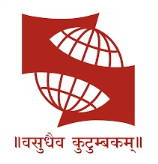 SYMBIOSIS INTERNATIONAL (DEEMED UNIVERSITY) 
(Established under section 3 of the UGC Act 1956)
Re - accredited by NAAC with ‘A’ Grade
Founder: Prof. Dr. S. B. Mujumdar, M.Sc.,Ph.D. (Awarded Padma Bhushan and Padma Shri by President of India)
(Established under section 3 of the UGC Act 1956, by notification No.F.9-12/2001-U3 Government of India)
Accredited by NAAC with ‘A’ Grade
Founder: Prof. Dr. S. B. Mujumdar, M.Sc.,Ph.D. (Awarded Padma Bhushan and Padma Shri by President of India)
___________________________________________________________________________Faculty of Humanities and Social SciencesSub Committee of English - Specialization for Curriculum Development Under GraduateCourse Title: The Literature of Fantasy and Science Fiction Course Code: Number of Credits: 2Level:  2Learning Objective: (using Blooms taxonomy)Express in writing a sound knowledge of the historic development of science fiction and fantasy into their modern forms as literary genres and modes of entertainment and art. Describe and analyze common science fiction and fantasy themes, tropes, and modes of expression.Place representative works of science fiction and fantasy in a larger cultural, intellectual, and aesthetic context.Learning Outcome (s): Understand the vision of the world through literature Study genre of literature that seeks to explore the current fears, needs and discussions through alternate ideas Explore Science through Literature Pre-learning / Pre-requisite:  Course OutlinePedagogyThe class will be organized thematically. We’ll use the reading as a starting point, and occasionally view a film or examine SF use in another medium, then discuss it.The interactive and discussion mode of teaching is aimed at a thorough comprehension and application of the concepts within the courseThe study of socio-cultural anthropology will forge critical reasoning and analytical skills with the help of case studies from across cultures.Audio-visual aids are incorporated to reinforce conceptsReading and discussion of research papers / book chapters are incorporated within the class structure so as to reinforce and ensure that students are abreast with literature n the subjectSelf study forms a part of the teaching pedagogy.Books Recommended:Science Fiction Research Association -www.sfra.org/All the Reading Content Given above Isaac Asimov on Science Fiction Modern Classics of Science Fiction, Gardner Dozois, editorAll of the above reading SuggestedReferenceBooksScience Fiction Studies (SFS) – A scholarly Journal Suggested Assessment/ Evaluation Methods:  QuizReviews Presentations Discussions Benchmarked against similar courses in other national/ international universities /organizations Justification for change in an existing course / or a new course: This is an existing course that is now designed as a 2 credit course Students will have an understanding of Science and Society through Literature Signature of Dean:Date:S.No.TopicHoursThemes in Science Fiction Earth and its evolution AlienArtificial Intelligence  War Dystopian World 4Society and fiction :Amitava Ghosh - Calcutta Chromosome Fahrenheit 451 – Ray Bradbury The Handmaid's Tale - Margaret Atwood6The Study of Man and Supermen Comic Book and Science Fiction – Aliens and Superheroes revisited Classical Science Fiction  Frankenstein as a concept 6Civilizations and Beyond Carl Sagan : Contact (Film)Concept of War of the World 4Themes Fantasy Good vs/ Evil HeroDark LordMagic Medieval WorldTime and Beyond 6Gender In Fantasy and Science Fiction :Ursula K. Le Guin – A Wizard of Earthsea (English)Concept of Gender in Science Fiction 4             TOTAL30 HoursS. No.Name of the CourseName of University where it is offered1.Introduction to Alternative Lifeworlds Fiction (Science Fiction, Fantasy and the Weird)University of Warwick 2.Science Fiction University of London 3Science Fiction Film and Fiction University of Southampton Name of MembersDesignationOrg. / Inst.SignatureName of ExpertsDesignationOrg. / Inst.Signature